ANVAR  							Email: anvar.312977@2freemail.com  --------------------------------------------------------------------------------------------------------------------------- CAREER OBJECTIVES: Accepting new challenging put forth and being result oriented by utilizing the experience gained in my professionally career to seek the best and dedicates myself for the profession I took up. WORK EXPERIENCE: Driver cum Sales Assistant at Luiolei Trading Company Part of HASSANI GROUP OF COMPANIES from September 2015 to September 2016.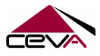 Documents clearing cum Driver/messenger - Ceva Logistics FZCO - From January 2011 to August 2014Salesman/Merchandiser- Jaffer Maimoon General Trading L.L.C – From September 2007 till December 2010. Office Assistant in Municipality Department – Government Sector Saudi Arabia – From February 1999 till March 2005. Salesman -Sujith Pharmacy Calicut, Kerala, India – from 1996 September to 1998 August.COMPETENCIES: Strong Communication Skill and excellent understanding of operation.  Find it easy to adapt to new circumstances’ and people  Experienced to work under pressure  Ensure helpful approach to everyone  Maintain hygiene cleanliness at all times. SKIlLLS  Well knowledge in Dubai roads.  Documentation skill.  Computer knowledge.  EDUCATIONAL QUALIFICATION:  Pre degree, Calicut University, Kerala, India PERSONAL DETAILS Visa Status                      Employment (Transferable)Driving License: 	Valid UAE Driving License (6 years of experience)Nationality	 :	 Indian Languages Known: 	English, Hindi & Arabic, Malayalam.I am ready to be called upon and to provide further details in person or by telephone